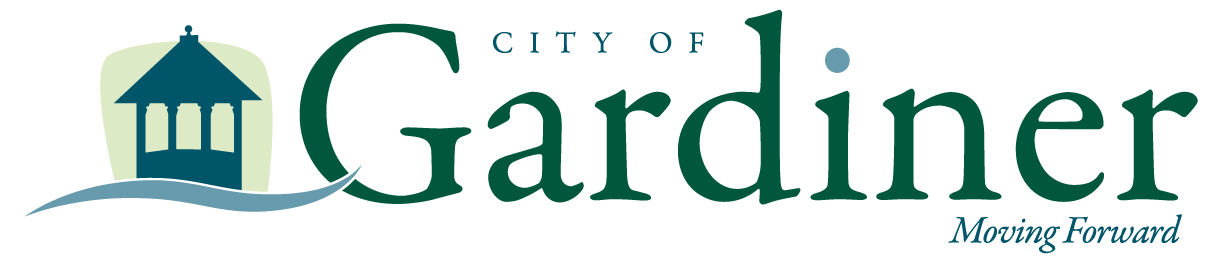                                                      Cannabis Business                  License ApplicationNew Application				Renewal ApplicationType of  Business					Retail Cannabis Store		Cultivation Facility						Manufacturing Facility		Testing Facility			Nursery/Grow Store Medical Cannabis or Recreational- ___________________________________If cultivation, what Tier?    Tier 1 -30-60plants   Tier 2- <2000sf of canopy  Tier 3 –-2k-7ksf of canopy   Tier 4—7ksf of canopyApplicant InformationName_______________________________________________________________________________________Address _____________________________________________________________________________________Phone ______________________________________________________________________________________Email_______________________________________________________________________________________Do you own/ have financial interest in any other Cannabis businesses in Maine and/or other states?  If yes, Please list and describe:_____________________________________________________________________________________________________________________________________________________________Do you currently hold a State of Maine Caregiver card or State of Maine conditional Cannabis license?_____________________*If so, please provide a copy of your States of Maine Caregiver Card or State of ME Conditional license and any documentation submitted to obtain these licenses.  ___________________________________________________________________________________________________Business LocationPhysical address of proposed Cannabis business________________________________________________Map_____________     Lot_____________        Zone__________________Property owner’s name and address____________________________________________________________Property owner’s phone_______________________________________________________________________Property owner’s email________________________________________________________________________*Please provide property owners permission documentation to operate a Cannabis business at this location.Business InformationName of business_______________________Number of employees_________________________________________________________________________Hours of operation ___________________________________________________________________________Brief description of the business___________________________________________________________________________________________________________________________________________________________Square feet of retail space_______________________	         Square feet of indoor/Outdoor plant canopy_______________Square feet of manufacturing space_______________Describe any security protocols______________________________________________________________________________________________________________________________________________________________If extraction will be performed, please describe the process to be used and the machines/chemicals involved_____________________________________________________________________________________       Are there any hazardous processes or chemicals to be used at the business, if so please describe ____________________________________________________________________________________________________Describe any fire protection/suppression equipment__________________________________________________________________________________________________________________________________________Please describe odor control measures to be used at the site. _____________________________________________________________________________________________If manufacturing, please describe the processes as well as the products that will be manufactured _______________________________________________________________________________________________________________________________						_______________________Signature						            			DateFor Municipal Use OnlyApprovalsCode Enforcement                __________________________________________		Date___________________Economic Development       __________________________________________		Date___________________City Manager                          __________________________________________		Date___________________Gardiner Fire Department    __________________________________________		Date___________________Gardiner Police Department   _________________________________________		Date___________________Public Works                           ___________________________________________		Date___________________City Council Approval Date: _______________________Date Received in Office__________                            Received by: __________________                        Office Amount Received   $_______Approved _____  Denied  ______       